Date: __________________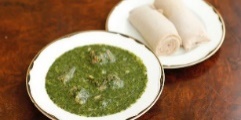 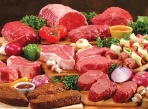 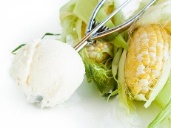  POP-UP FOOD  MARKET CULTURALLY APPROPRIATE Luvpacks PRE-ORDERING FORMPERSONAL DETAILSEmail the completed form to info@afriausileac.org Full name:Full name:Full name:Gender:  Male  / Female  / OtherContact number:Contact number:Community/Organisation:Community/Organisation:Preferred home street address:Preferred home street address:Preferred home street address:Preferred home street address:Number of people in your family or household:Number of people in your family or household:Number of people in your family or household:Number of people in your family or household:Pre-orders Preferred ID (tick, circle, underline or highlight your ID you will use when picking up your order)Medicare cardMedicare cardOther (Specify):Pre-orders Preferred ID (tick, circle, underline or highlight your ID you will use when picking up your order)Driver’s LicenceDriver’s LicenceOther (Specify):ITEM (Healthy & Culturally Appropriate, where possible)YESNOJasmine/Basmati/Sunrise Rice - 5 kg (Select, pls)Jasmine/Basmati/Sunrise Rice 10 kg (Select, pls)White flour - 5 kgMaize (Mealie/Corn, Ugali) flour – 5 kgSemolina flour – 5 kgCassava flour (For Fufu)Cooking oil – 2 litres (Sunrise/Palm/Vegetable) – Select, plsCooking oil – 3+ litres (Sunrise/Palm/Vegetable) – Select, plsTea bagsSaltSugar or Cocoa powder (Select, pls)Greek yoghurtCereals –Wheatbix, Rice bubbles, Fruit loops (Select, pls)Peanut butterFull fresh milkFull cream milk – Lactose freeLow fat milkDry beansLentilsVegetables: Okra, Molokhia, onions, tomatoes, cucumber, carrot, pumpkin, eggplant (select, pls)Frozen: taro, bananas, cassava, maize, yams, corn (Select, pls)Halal meat (depends on availability)Children’s: Chocolates, candies, ice cream – tbc, if available (Select, pls)Irish or Sweet potatoes (Select, pls)Insect/Mosquito repellentAnchovy or Other food (Specify):